Publicado en Granada el 14/09/2021 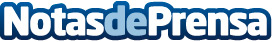 INESEM Business School vuelve a colaborar con la Asociación Española Contra el CáncerLos últimos años han demostrado que la salud es lo más importante, y que la solidaridad debe primar en esta sociedad para combatir las posibles adversidades que van surgiendo a lo largo de los años. Inesem Business School, conscientes de que el cáncer sigue siendo la segunda causa de mortalidad, aúna sus fuerzas con la Asociación Española Contra el Cáncer, colaborando por segundo año consecutivoDatos de contacto:INESEM Business SchoolINESEM Business School es una escuela de negocios online que trabaja para fomentar y contribuir al desarrollo profesional y pers958050205Nota de prensa publicada en: https://www.notasdeprensa.es/inesem-business-school-vuelve-a-colaborar-con_1 Categorias: Nacional Medicina Andalucia Solidaridad y cooperación http://www.notasdeprensa.es